Утверждена									приказом директораот 03.07.2015 № 206-ОДДолжностная инструкциярабочего по обслуживанию и текущему ремонту здания, сооружений и оборудования1.Общие положения.1.1.Настоящая инструкция разработана на основе тарифно-квалификационных характеристик профессии «Рабочий по комплексному обслуживанию и ремонту зданий», утвержденных Постановлением Министерства труда РФ от 24 декабря 1992 г. № 60.1.2.В своей работе руководствуется Положением о структурном подразделении, правилами внутреннего распорядка, приказами и распоряжениями заведующего. В своей работе руководствуется правилами безопасности при выполнении уборочных, ремонтно-строительных, слесарных, электротехнических и сварочных работ, общими правилами и нормами охраны труда, производственной санитарии и противопожарной защиты.1.3.Назначение, перемещение и увольнение рабочего по обслуживанию и текущему ремонту здания, сооружений и оборудования осуществляется приказом директора ГБОУ СОШ №10 .1.4.Рабочий по обслуживанию и текущему ремонту здания, сооружений и оборудования непосредственно подчиняется и выполняет рекомендации заведующего д/с, завхоза.1.5.Квалификационные требования - полное или базовое общее среднее образование. Профессионально-техническое образование. Повышение квалификации. Стаж работы по профессии рабочего по комплексному обслуживанию и ремонту зданий 3 разряда - не менее 1 года. 1.6.Работает в режиме нормированного рабочего дня по графику, составленному исходя из 40-часовой рабочей недели и утвержденному директором ГБОУ СОШ №10. 1.7.Основными направлениями деятельности рабочего по обслуживанию здания являются: 
поддержание в надлежащего состоянии здания и территории д/с; 
поддержание в рабочем состоянии систем центрального отопления, водоснабжения, вентиляции, кондиционирования воздуха и тому подобного оборудования, обеспечивающего нормальную работу д/с; 
проведение текущих ремонтных работ разного профиля.1.8. Должен знать.- Правила внутреннего трудового распорядка;- Правила и нормы охраны труда и противопожарной защиты;2. Обязанности.2.1.Принимает от сотрудников заявки на ремонт.2.2.Осуществляет мелкий ремонт мебели.2.3.Заменят стекла в окнах.2.4.Врезает, ремонтирует замки.2.5.Следит за состоянием оборудования на участке, полов и кровель на верандах. Осуществляет их ремонт.2.6.Изготавливает небольшие пособия для методического, музыкальных кабинетов, физкультурного зала, для возрастных групп.2.7.Проходит бесплатные периодические медицинские осмотры. 2.8.Соблюдает этические нормы поведения в образовательном учреждении.3.Права.
3.1.На обеспечение соответствующим оборудованием, инструментами, материалами, индивидуальными средствами защиты и спецодеждой по установленным нормам; 
3.2.Запрещать использование неисправных и опасных объектов эксплуатации (оборудования, машин, механизмов, приборов, конструкций и т.п.);3.3.Участвовать в работе образовательного учреждения в порядке, определенным Уставом;3.4.Вносить предложения по совершенствованию своей работы.3.5.Знакомиться с жалобами и другими документами, содержащими оценку его работы; давать по ним объяснения.4. Ответственность.4.1.Рабочий по обслуживанию и текущему ремонту здания, сооружений и оборудования несет персональную ответственность за:принятие решений строго в границах своей профессиональной компетенции;соблюдение правил ВТР;выполнение правил и норм охраны труда и противопожарной защиты;своевременное прохождение медицинского осмотра;соблюдение графика рабочего времени;бережное отношение к имуществу и материальным ценностям детского сада;своевременное выполнение распоряжений администрации;добросовестное выполнение других обязанностей, предусмотренных настоящей должностной инструкцией.4.2.За неисполнение или ненадлежащее исполнение без уважительных причин Правил внутреннего трудового распорядка ГБОУ СОШ №10, законных приказов и распоряжений директора и иных локальных актов,  принятых в ГБОУ СОШ №10, должностных обязанностей, установленных настоящей инструкцией, рабочий по обслуживанию здания несет дисциплинарную ответственность в порядке, определенном трудовым законодательством. 
4.3.За виновное причинение ГБОУ СОШ №10 или участникам образовательного процесса ущерба в связи с исполнением (ненадлежащим исполнением) своих должностных обязанностей рабочий по обслуживанию здания несет материальную ответственность в порядке и в пределах, установленных ТК РФ или ГК РФ.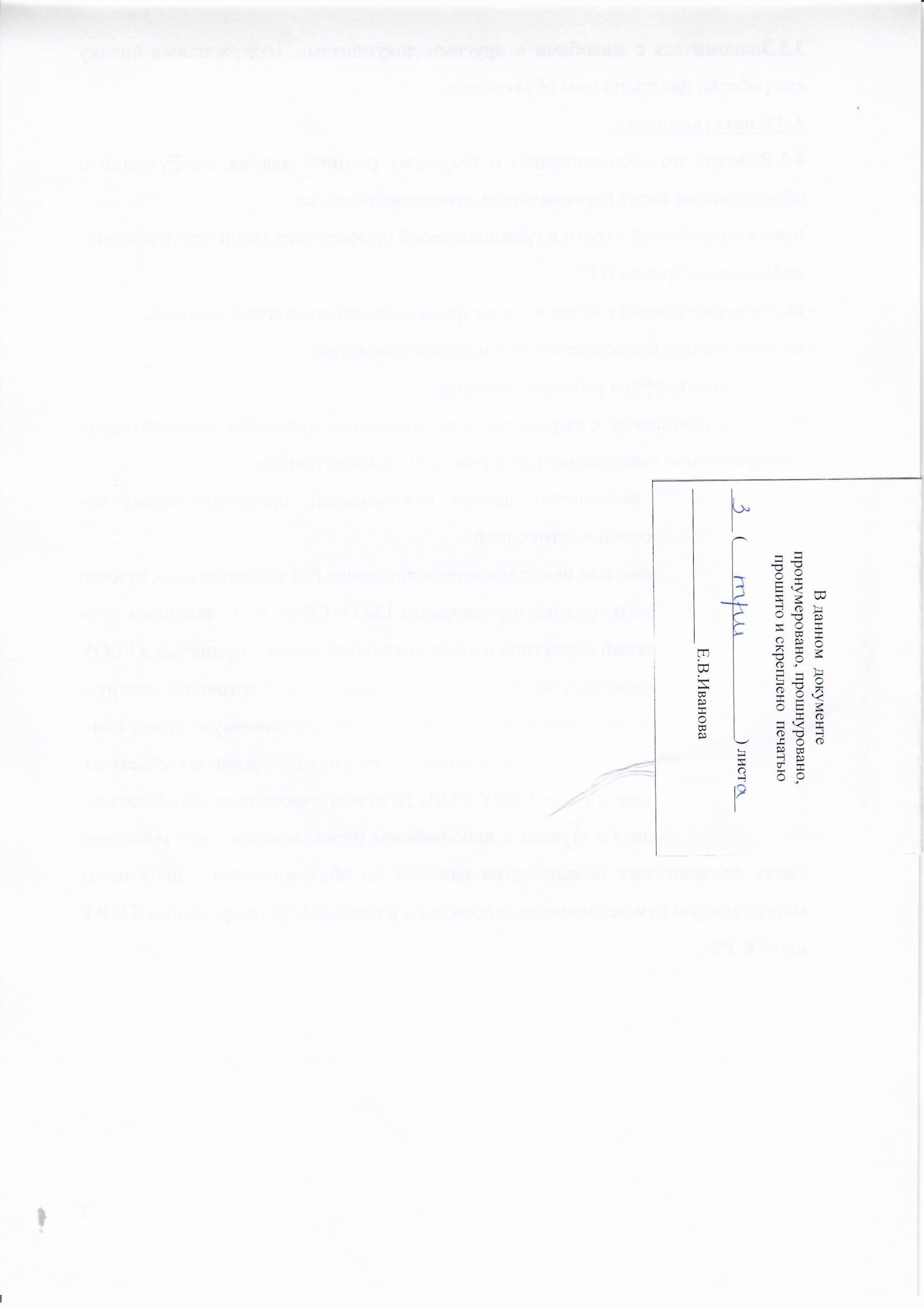 